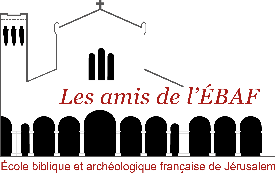 ASSOCIATION DES AMIS DE L’ÉCOLE BIBLIQUE                                       ET ARCHÉOLOGIQUE FRANÇAISE DE JÉRUSALEM20 rue des Tanneries75 013, PARISassociationdesamis@ebaf.eduASSOCIATION DES AMIS DE L’ÉCOLE BIBLIQUE ET ARCHÉOLOGIQUE FRANCAISE DE JERUSALEMBulletin d’adhésion  Il n’est pas nécessaire de l’envoyer si vous êtes déjà adhérent, sauf si vous souhaitez signaler un changement de coordonnées –adresse mail notamment-)Je soussigné(e)………………………………………………………………………………..Demeurant……………………………………………………………………………………...Adresse mail…………………………………………………Tél……………………………..Désire apporter mon soutien à l’Ecole Biblique et Archéologique Française de Jérusalem et dans ce but adhère ou renouvelle mon adhésion à l’Association des Amis de l’Ecole Biblique et Archéologique Française de Jérusalem.Fait à………………………………..         Le…………………………….                                         Signature                                             Montant des cotisations 2021Cotisation ordinaire : 30€Cotisation de soutien : à partir de 50€ Je souhaite recevoir un reçu fiscal :   oui           non (sauf demande express les reçus seront envoyés en janvier 2022)Règlement : de préférence par virement sur CIC Paris Bac, IBAN=FR763006 6100 4100 0113 1360 173-BIC=CMCIFRPP, ou par chèque bancaire à l’ordre de « Association Amis l’Ecole Biblique » Bulletin et cotisation à renvoyer au siège de l’Association : AAEBAF, 20 rue des Tanneries 75013 ParisPS : Vous nous rendrez service en précisant l’origine de votre adhésion :Visite à l’EcoleConnaissance d’un père dominicainConnaissance d’un membre de l’associationAnnonce de conférences parue dans la presseExposition photosAutres